ΤΕΧΝΙΚΗ ΕΚΘΕΣΗ    Στο Τμήμα Υγείας της Διεύθυνσης Κοινωνικής Πολιτικής και Υγείας λειτουργεί το Κοινωνικό Ιατρείο. Σκοπός της λειτουργίας του Κοινωνικού Ιατρείου είναι να εξυπηρετούνται οι κοινωνικά και οικονομικά ευάλωτες και ευπαθείς ομάδες του Δήμου μας παρέχοντας υπηρεσίες όπως: Πρωτοβάθμια περίθαλψη από γιατρούς διαφόρων ειδικοτήτων και νοσηλευτικό προσωπικό με σκοπό την υποστήριξη, πρόληψη και φροντίδα της υγείας των δημοτών που ανήκουν στις άπορες και ευπαθείς ομάδες του Δήμου μας καθώς και τον ανήλικων τέκνων αυτών.      Η πρωτοβάθμια φροντίδα υγείας είναι βασική παρεχόμενη υπηρεσία του Κοινωνικού Ιατρείου.Το Τμήμα Υγείας προτίθεται να διοργανώσει πρόγραμμα για τον έλεγχο της υγείας ατόμων που ανήκουν σε ευάλωτες ομάδες πληθυσμού και κυρίως αφορά σε: Α) Μοναχικά άτομα, με αδυναμία/ δυσκολία πρόσβασης σε υπηρεσίες υγείας, τα οποία αμελούν τον έλεγχο της υγείας τους και την αντιμετώπιση των ασθενειών τους. β) Παιδιά, μέλη οικογενειών εξυπηρετούμενων από την Κοινωνική Υπηρεσία,  για τα οποία χρειάζεται έλεγχος του εμβολιασμού, ή ιατρικός έλεγχος αναφορικά με την κατάσταση της υγείας τους (υπέρβαρα, παχύσαρκα, παιδικός διαβήτης κλπ) Συγκεκριμένα, το πρόγραμμα περιλαμβάνει την εξυπηρέτηση των ατόμων από δύο (2) Ιατρούς με τις παρακάτω ειδικότητες: Γενικός Ιατρός ΠαιδίατροςΟι Ιατροί θα παρέχουν τις υπηρεσίες τους μία (1) φορά ανά 15 ημέρες για όσες ώρες είναι προγραμματισμένα ραντεβού, ή σε ωράριο που θα συμφωνηθεί με την υπηρεσία. Η παροχή υπηρεσιών θα έχει διάρκεια έως ένα (1) έτος ή έως το τέλος του οικονομικού αντικειμένου. Κατά τη διάρκεια αυτή θα ελέγχεται η κατάσταση της υγείας των εξυπηρετούμενων της Κοινωνικής Υπηρεσίας και θα μπορούν να παραπέμπουν για εξετάσεις ή να συνταγογραφούν, ανάλογα την περίπτωση. Θα χορηγούνται συνταγές και θα γίνονται τα απαραίτητα εμβόλια, τόσο για ενήλικες, (πχ ηπατίτιδας), όσο και για τα παιδιά. Η ώρα και η ημέρα της επίσκεψης θα ορίζεται σε συνεργασία του εκάστοτε Ιατρού με τη Νοσηλεύτρια ή το λοιπό προσωπικό που απασχολείται στο Κοινωνικό Ιατρείο. ΕΝΔΕΙΚΤΙΚΟΣ ΠΡΟΫΠΟΛΟΓΙΣΜΟΣΟμάδα Α . Πρόγραμμα ελέγχου της υγείας ενήλικων Η ενδεικτική τιμή είναι 60 ευρώ για  κάθε ώρα παροχής ιατρικών υπηρεσιών για ενήλικες. Υποσύνολο Α Ομάδας 5.000,00€ Ομάδα Β. Πρόγραμμα ελέγχου της υγείας ανηλίκωνΗ ενδεικτική τιμή είναι 60 ευρώ για κάθε ώρα παροχής ιατρικών υπηρεσιών για παιδιά 0-17 ετών. Υποσύνολο Β Ομάδας 5.000,00€ Ενδεικτικός προϋπολογισμός  Α + Β Ομάδας	: 10.000 €, ΣΥΓΓΡΑΦΗ ΥΠΟΧΡΕΩΣΕΩΝ Ο υποψήφιος ανάδοχος οφείλει να προσκομίσει ως απαραίτητα δικαιολογητικά: Πτυχίο ή δίπλωμα Ιατρικής ΑΕΙ, ή το ομώνυμο πτυχίο ή δίπλωμα Ε.Α.Π. (ΑΕΙ) ή Π.Σ.Ε. (ΑΕΙ) της ημεδαπής ή ισότιμο τίτλο αντίστοιχης ειδικότητας σχολών της ημεδαπής ή αλλοδαπής και Ιατρικής ειδικότητας,Άδεια ασκήσεως επαγγέλματος ,Αποδεικτικό εγγραφής σε Ιατρικό Σύλλογο.Για την πληρωμή θα πρέπει να εκδίδεται ανά τακτά χρονικά διαστήματα δελτίο παροχής υπηρεσιών (ανά μήνα ή δίμηνο). Από το Δήμο Γαλατσίου θα γίνονται οι απαραίτητες κρατήσεις.                                                                                                                                                    Γαλάτσι,  23/03/2023                                                                                                                                                   Θεωρήθηκε                 Η Συντάξασα                                         Η     Προϊσταμένη                                   Η Προϊσταμένη    Διεύθυνσης                                                                                                                                                                Κοινωνικής Πολιτικής & Υγείας  ΜΑΡΙΑ ΒΑΣΙΛΕΙΟΥ    ΒΑΣΙΛΕΙΟΥ ΜΑΡΙΑ                                 ΧΑΤΖΗΔΗΜΗΤΡΙΟΥ ΜΑΥΡΑ                                 ΓΚΟΓΚΟΥ ΜΑΡΙΑ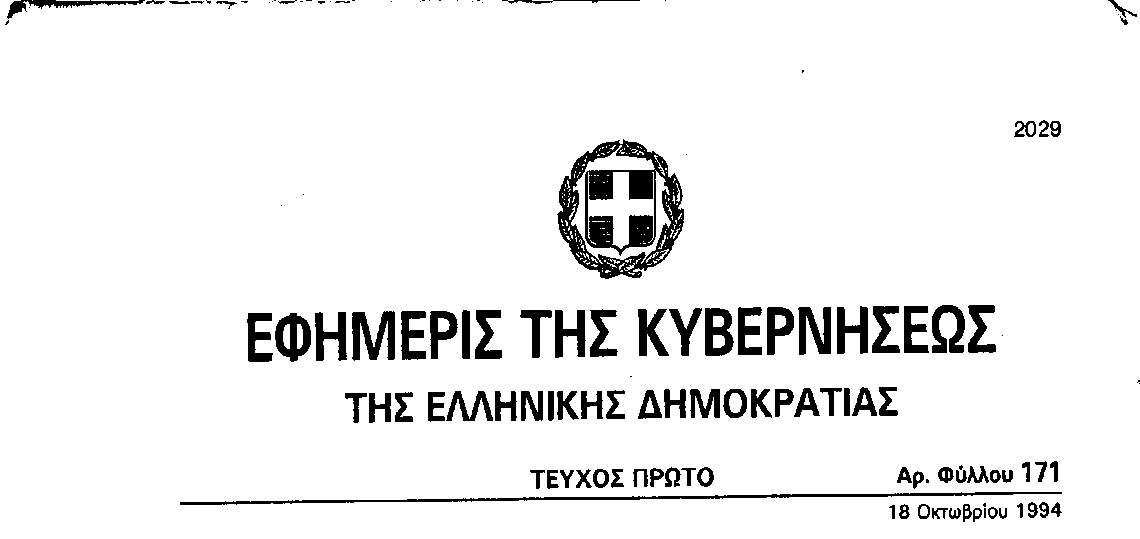 «διενεργεια προγραμματοσ ελεγχου της υγειασ ευαλωτων κοινωνικων ομαδων»       ΑΡ. ΜΕΛΕΤΗΣ: 05 /2023        Κ.Α. : 15-6142.0004        ΠΡΟΫΠΟΛΟΓΙΣΜΟΣ: 10.000,00€